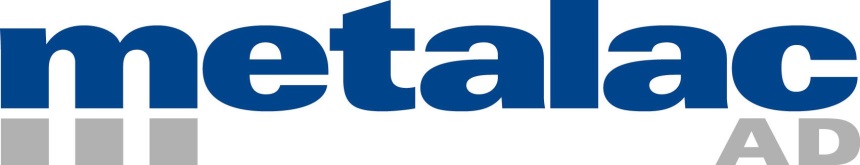 FINANSIJSKI IZVEŠTAJZA PRVI KVARTAL 2017. GODINEGornji Milanovac, 15.05.2017. godineNa osnovu člana 53. Zakona o tržištu kapitala (“Sl. glasnik RS” br. 31/2011) i člana 4. Pravilnika o sadržini, formi i načinu objavljivanja godišnjih, polugodišnjih i kvartalnih izveštaja javnih društava (“Sl. glasnik RS” br. 13/2012), Metalac a.d. iz Gornjeg Milanovca, MB 07177984, objavljujeFINANSIJSKI IZVEŠTAJ ZA PRVI KVARTAL 2017. GODINES A D R Ž A J:FINANSIJSKI IZVEŠTAJI ZA PRVI KVARTAL 2017. GODINE, koji obuhvataju: Bilans stanja, Bilans uspeha, Izveštaj o promenama na kapitalu, Izveštaj o tokovima gotovine i Napomene uz finansijske izveštaje.KVARTALNI IZVEŠTAJ O POSLOVANJU DRUŠTVAIZJAVA LICA ODGOVORNIH ZA SASTAVLJANJE IZVEŠTAJAODLUKA NADLEŽNOG ORGANA DRUŠTVA O USVAJANJU FINANSIJSKIH IZVEŠTAJA   ОПШТИ ПОДАЦИ О ПРИВРЕДНОМ ДРУШТВУFINANSIJSKI IZVEŠTAJI ZA PRVI KVARTAL 2017. GODINE, koji obuhvataju: Bilans stanja, Bilans uspeha, Izveštaj o tokovima gotovine, Izveštaj o promenama na kapitalu i Napomene uz finansijske izveštaje. САЖЕТИ БИЛАНС  СТАЊАУ периоду од 1. јануара до 31. марта						 (У хиљадама динара)              САЖЕТИ БИЛАНС УСПЕХА                  У периоду од 1. јануара до 31. марта                                                                                                                                                   (У хиљадама динара)  САЖЕТИ ИЗВЕШТАЈ О ТОКОВИМА ГОТОВИНЕ             У периоду од 1. јануара до 31. марта                                                                                                                                         (У хиљадама динара)САЖЕТИ ИЗВЕШТАЈ О ПРОМЕНАМА НА КАПИТАЛУУ периоду од 1. јануара до 31. марта 2017. године(У хиљадама динара)МЕТАЛАЦ А.Д. ГОРЊИ МИЛАНОВАЦН А П О М Е Н Е   У З Финансијскe извештајe за период01.01. до 31.03.2017. годинеБИЛАНС УСПЕХАУ периоду од 1. јануара до 31. марта                                                                                                                 (У хиљадама динара)           БИЛАНС СТАЊА           На дан 31. марта 2017. Године				(У хиљадама динара)ИЗВЕШТАЈ О ПРОМЕНАМА НА КАПИТАЛУУ периоду од 1. јануара до 31. марта 2017. године                                                                                                 											    (У хиљадама динара)ИЗВЕШТАЈ О ТОКОВИМА ГОТОВИНЕУ периоду од 1. јануара до 31. марта                                                                                                                                    (У хиљадама динара)1.	OСНИВАЊE И ДEЛАТНOСТМеталац а.д., Горњи Милановац (у даљем тексту “Предузеће”) је првобитно основан 1959. године као предузеће у друштвеној својини. На дан 8. децембра 1990. године донета је одлука Радничког савета друштвеног предузећа Металац да се повећа капитал издавањем и продајом деоница запосленима и да се изврши трансформација предузећа у деоничарско друштво у мешовитој својини. На дан 27. јула 1998. године извршена је трансформација, у складу са новим Законом о својинској трансформацији. Током 2003. године дошло је до даље власничке трансформације у којој је друштвени капитал Предузећа у потпуности приватизован, док је у пословној 2004. години Предузеће извршило другу емисију обичних акција.			У току 2006. године отпочела су са радом предузећа која је Металац а.д. Горњи Милановац основао током децембра 2005. године и која су 100% у његовом власништву: Металац Посуђе д.о.о., Горњи Милановац, Металац Инко д.о.о., Горњи Милановац, Металац Маркет д.о.о., Горњи Милановац, Металац Бојлер д.о.о., Горњи Милановац и Металац Принт д.о.о., Горњи Милановац, Металац Trade д.о.о., Горњи Милановац. Металац а.д., Горњи Милановац од 2006. године наставља да послује као децентрализована компанија, која у свом делокругу рада задржава холдинг активности-управљање и финансирање, а поред тога задржава обављање услуга транспорта, ресторана, заштите, безбедности и одржавања фабричког круга. Поред тога, највећи део некретнина, постројења и опреме који се налазе у власништву Предузећа се изнајмљују новоорганизованим предузећима. Остале, односно основне делатности из досадашњег делокруга пословања, пренете су на новоорганизована предузећа.Трансфер пословних активности на новоорганизована предузећа, прати и трансфер највећег броја запослених радника који су, почетком јануара 2006. године, распоређени у новооснована предузећа у којима су засновали радни однос. Сeдиштe Прeдузeћа јe у Горњем Милановцу, улица Кнеза Александра број 212. Матични број Предузећа је 07177984. Порески идентификациони број Предузећа (ПИБ) је 100887751.На дан 31. март 2017. године Прeдузeћe јe ималo 190 запoслeних радника (2016: 184 радника).2.	ОСНОВЕ ЗА САСТАВЉАЊЕ И ПРЕЗЕНТАЦИЈУ ФИНАНСИЈСКИХ ИЗВЕШТАЈА	И РАЧУНОВОДСТВЕНИ МЕТОДОснове за састављање и презентацију финансијских извештаја и рачуноводствени метод који је коришћен за састављање извештаја на дан 31.март 2017.године је у складу са Основама за састављање и презентацију финансијских извештаја и рачуноводствени метод коришћен за израду годишњег финансијског извештаја на дан 31.12.2016.године.3. 	ПРEГЛEД ЗНАЧАЈНИЈИХ РАЧУНOВOДСТВEНИХ ПOЛИТИКАРачуноводствене политике које су коришћене за израду кварталног финансијског извештаја на дан 31.марта 2017.године су рачуновдствене политике које су коришћене за израду годишњег финансијског извештаја на дан 31.децембра. 2016. .године.4.	ПРЕГЛЕД ЗНАЧАЈНИХ РАЧУНОВОДСТВЕНИХ ПРОЦЕНАПрезентација финансијских извештаја захтева од руководства Предузећа коришћење најбољих могућих процена и разумних претпоставки, које имају ефекта на презентиране вредности средстава и обавеза као и обелодањивање потенцијалних потраживања и обавеза на дан састављања финансијских извештаја, као и прихода и расхода у току извештајног периода. Ове процене и претпоставке су засноване на информацијама расположивим на дан састављања финансијских извештаја, 31.марта 2017.године. 5.	ПРИХОДИ ОД ПРОДАЈЕ6.	ОСТАЛИ ПОСЛОВНИ ПРИХОДИОстали пословни приходи исказани на дан 31. марта 2017. године, у износу од 68.396 хиљада динара представљају приходе од зависних правних лица по основу префактурисаних трошкова утросене електричне енергије, гаса и комуналних услуга.7.	ТРОШКОВИ МАТЕРИЈАЛА 8.	ТРOШКOВИ ЗАРАДА, НАКНАДА ЗАРАДА И OСТАЛИ ЛИЧНИ РАСХOДИ9. 	ОСТАЛИ ПОСЛОВНИ РАСХОДИ10.	ФИНАНСИЈСКИ ПРИХОДИ11.	ФИНАНСИЈСКИ РАСХОДИ12.	ЗАРАДА ПО АКЦИЈИ13.	НЕКРЕТНИНЕ, ПОСТРОЈЕЊА И ОПРЕМА, НЕМАТЕРИЈАЛНА УЛАГАЊА ИИИНВЕСТИЦИОНЕ НЕКРЕТНИНЕ Некретнине, постројења и опрема, нематеријална улагања и инвестиционе некретнине на дан 31.марта 2017.године не садрже значајне пословне промене у односу на дан састављања годишњег финансијског извештаја, 31.децембра 2016.године.14.	ДУГОРОЧНИ ФИНАНСИЈСКИ ПЛАСМАНИ15.	ДУГОРОЧНИ ФИНАНСИЈСКИ ПЛАСМАНИ (наставак)Дугорочни зајмови исказани, на дан 31. марта 2017. године, у износу од 475.500 хиљада динара представљају зајмове одобрене зависним предузећима. Структура одобрених зајмова по повезаним правним лицима је дата у табели која следи:16.	ПОТРАЖИВАЊА17.	ГОТОВИНСКИ ЕКВИВАЛЕНТИ И ГОТОВИНА18.	АКЦИЈСКИ КАПИТАЛАкцијски капитал Предузећа, на дан 31. март 2017. године, састоји се од 2.040.000 акција, номиналне вредности 1.200  динара по акцији.19.	OСТАЛИ КАПИТАЛ Oстали капитал јe настао преносом извoра ванпoслoвних срeдстава у овај облик капитала извршеним у 2004. години, у складу са захтeвима из прeлазних oдрeдби Правилника o Кoнтнoм oквиру и садржини рачуна у Кoнтнoм oквиру за прeдузeћа, задругe и прeдузeтникe приликом прве примене МСФИ. Ови извори средстава су формирани у претходним годинама по прописима на основу којих је, до 1. јуна 2001. гoдинe, постојала обавеза да сe из брутo зарада запoслeних издваја 1.3% на имe стварања фoнда за пoтрeбe станoвања.20.	РEЗEРВE Резерве Предузећа формиране су, у складу са прописима из ранијих година, издвајањем најмањe 5% нeтo дoбитка за пoслoвну гoдину у корист резерви из добитка, свe дoк oнe нe дoстигну 10% oснoвнoг капитала Прeдузeћа, као и по основу преноса дела ревалоризационих резерви приликом прве примене МСФИ у 2004. години.21.	НЕРАСПОРЕЂЕНИ ДОБИТАКНераспоређени добитак на дан 31.марта 2017.године 536.294 хиљада динара је нераспоређени добитак на дан састављања годишњег финансијског извештаја, 31.децембра 2016.године 500.572 хиљада динара увећан за добитак текуће године на дан 31.март 2017.године. у износу 35.722 хиљада динара.22.	ДУГОРОЧНА РЕЗЕРВИСАЊАДугорочна резервисања на дан 31.март 2017.године у износу од 89.309 хиљада динара у потпуности се односе на резервисања по основу јубиларних награда и отпремнина за одлазак у пензију запослених.23.	КРАТКОРОЧНИ КРЕДИТИ24.	ОБАВЕЗЕ ИЗ ПОСЛОВАЊА25.	ОСТАЛЕ КРАТКОРОЧНЕ ОБАВЕЗЕ 26.	ВАНБИЛАНСНА АКТИВА И ПАСИВАВанбилансна актива и пасива исказане, са стањем на дан 31. март 2017. године, у износу од 6.208 хиљада динара се односе на одобрене гаранције банака за издате тир карнете у износу од 1.226 хиљада динара и за потребе набавке горива у иностранству према предузећу Shell у износу од 4.982 хиљада динара.27.	ТРАНСАКЦИЈЕ СА ПОВЕЗАНИМ СТРАНАМАа)	Салда потраживања и обавеза произашла из трансакција обављених са повезаним правним лицима приказана су у наредној табели:27.	ТРАНСАКЦИЈЕ СА ПОВЕЗАНИМ СТРАНАМА (наставак)а)	Салда потраживања и обавеза произашла из трансакција обављених са повезаним странама унутар групе приказана су у наредној табели (наставак):б)	Преглед прихода и расхода остварених из трансакција са повезаним странама унутар групе приказани су у наредном прегледу:27.	ТРАНСАКЦИЈЕ СА ПОВЕЗАНИМ СТРАНАМА (наставак)б)	Преглед прихода и расхода остварених из трансакција са повезаним странама унутар групе приказани су у наредном прегледу:               У Горњем Милановцу              Дана 20.04.2017. године	          Лице одговорно за састављање напоменa		  М.П.		           	        Законски заступник2.   IZVEŠTAJ O POSLOVANJU U PRVOM KVARTALU 2017. GODINEI OPŠTI PODACIII PODACI O POSLOVANJU DRUŠTVA2. Analiza poslovanja                                      		   u 000 dinKompanija Metalac a.d. ima status kontrolnog društva u odnosu na 14 zavisnih društava, od kojih 10 posluju u zemlji, a 4 u inostranstvu.Proizvodna društva: Metalac Posuđe d.o.o., Metalac Inko d.o.o., Metalac Print d.o.o., Metalac Bojler d.o.o., Metalac FAD d.o.o.  iz Gornjeg MilanovcaTrgovačka društva u zemlji: Metalac Market d.o.o., Metalac Trade d.o.o., Metalac Proleter a.d. (sva sa sedištem u Gornjem Milanovcu), Metalac Home Market a.d. iz Novog Sada i Metpor d.o.o. iz BeogradaTrgovačka društva u inostranstvu: Metrot d.o.o. Moskva, Metalac Market Podgorica d.o.o. Podgorica, Home Market d.o.o. Zagreb, Metalac Ukrajina, Kijev.Rezultati poslovanja i odnosi sa povezanim društvima dati su u posebnim tabelama (na sledećim stranama).BILANS USPEHA – DOMAĆA DRUŠTVA U OKVIRU METALAC GRUPE, ZA PERIOD JANUAR-MART 2017. GOD BILANS USPEHA – INO DRUŠTVA U OKVIRU METALAC GRUPE, ZA PERIOD JANUAR-MART 2017. GOD BILANS STANJA – DOMAĆA DRUŠTVA U OKVIRU METALAC GRUPE, ZA PERIOD JANUAR-MART 2017. GOD.BILANS STANJA – INO DRUŠTVA U OKVIRU METALAC GRUPE, ZA PERIOD JANUAR-MART 2017. GOD.IZVEŠTAJ O TOKOVIMA GOTOVINE  - DOMAĆA DRUŠTVA U OKVIRU METALAC GRUPE, ZA PERIOD JANUAR-MART 2017. GOD.IZVEŠTAJ O TOKOVIMA GOTOVINE – INO DRUŠTVA U OKVIRU METALAC GRUPE ZA PERIOD JANUAR-MART 2017. GOD.U primeni Kodeksa korporativnog upravljanja, kao i u primeni Kodeksa poslovne etike, nije bilo odstupanja. METALAC a. d. iz Gornjeg Milanovca,  nije vršio otkup sopstvenih akcija u prvom kvartalu 2017. godine.Na dan 31.03.2017. godine društvo je imalo 70.630 sopstvenih akcija stečenih u junu 2016. godine, što je 3,46% od ukupnog broja akcija.Poslovnom politikom društva planirana su investiranja u razvoj, proširenje kapaciteta proizvodnih zavisnih društava i zamenu opreme, stimulisanje inovativnosti, širenje maloprodajnog lanca i otvaranje novih maloprodajnih objekata, strategijsko prilagođavanje, širenje izvoznih tržišta i rast izvoza na postojećim tržištima.Od dana bilansa pa do dana objavljivanja ovog izveštaja, nije bilo bitnih poslovnih događaja koji bi uticali na verodostojnost iskazanih finansijksih izveštaja ili na poslovanje društva.Prema proceni uprave, ne postoje rizici i neizvesnosti koji mogu značajnije uticati na finansijsku poziciju Društva.3. IZJAVA LICA ODGOVORNIH ZA SASTAVLJANJE IZVEŠTAJAPrema našem najboljem saznanju, finansijski izveštaj Metalca a.d. za prvi kvartal 2017. godine sastavljen je uz primenu odgovarajućih međunarodnih standarda finansijskog izveštavanja i daje istinite i objektivne podatke o imovini, obavezama, finansijskom položaju i poslovanju, dobicima i gubicima, tokovima gotovine i promenama na kapitalu javnog društva.Lice odgovorno za sastavljanje kvartalnog izveštaja                                           Zakonski zastupnik    Izvršni direktor za finansijske poslove                                                          Generalni direktor            Radmila Trifunović, dipl. ecc.                                                        Petrašin Jakovljević, dipl. ing.4. ODLUKA NADLEŽNOG ORGANA DRUŠTVA O USVAJANJU  FINANSIJSKIH IZVEŠTAJA ZA PRVI KVARTAL 2017. GODINENa osnovu člana 441. Zakona o privrednim društvima, člana 56. Statuta Metalca a.d. iz Gornjeg Milanovca i člana 20. stav 1. tačka 2. Poslovnika o radu, Nadzorni odbor je na trećoj sednici održanoj dana 28. aprila 2017. godine, doneo O D L U K UUsvajaju se finansijski izveštaji Metalca a.d. i zavisnih društava za period 01.01. do 31.03.2017. godine. Finansijski izveštaji iz prethodnog stava sastavni su deo ove odluke.U Gornjem Milanovcu, dana 15. maja 2017. godineLice odgovorno za sastavljanje kvartalnog izveštaja                                        Zakonski zastupnik    Izvršni direktor za finansijske poslove                                                          Generalni direktor            Radmila Trifunović, dipl. ecc.                                                       Petrašin Jakovljević, dipl. ing.Период извештавања:                                    одПериод извештавања:                                    одПериод извештавања:                                    одПериод извештавања:                                    од01.01.до31.03.2017.Квартални финансијски извештај за привредна друштва ГФИ-ПДКвартални финансијски извештај за привредна друштва ГФИ-ПДКвартални финансијски извештај за привредна друштва ГФИ-ПДКвартални финансијски извештај за привредна друштва ГФИ-ПДКвартални финансијски извештај за привредна друштва ГФИ-ПДКвартални финансијски извештај за привредна друштва ГФИ-ПДКвартални финансијски извештај за привредна друштва ГФИ-ПДКвартални финансијски извештај за привредна друштва ГФИ-ПДКвартални финансијски извештај за привредна друштва ГФИ-ПДПословно име:Пословно име:Металац акционарско друштвоМеталац акционарско друштвоМеталац акционарско друштвоМеталац акционарско друштвоМеталац акционарско друштвоМеталац акционарско друштвоМеталац акционарско друштвоМатични број (МБ):Матични број (МБ):0717798407177984Поштански број и место:Поштански број и место:3230032300Горњи МилановацГорњи МилановацГорњи МилановацГорњи МилановацУлица и број:Улица и број:Кнеза Александра 212Кнеза Александра 212Кнеза Александра 212Кнеза Александра 212Кнеза Александра 212Кнеза Александра 212Кнеза Александра 212Адреса е-поште:Адреса е-поште:metalac@metalac.commetalac@metalac.commetalac@metalac.commetalac@metalac.commetalac@metalac.commetalac@metalac.commetalac@metalac.comИнтернет адреса:Интернет адреса:www.metalac.comwww.metalac.comwww.metalac.comwww.metalac.comwww.metalac.comwww.metalac.comwww.metalac.comКонсолидовани/Појединачни:Консолидовани/Појединачни:појединачнипојединачнипојединачнипојединачниУсвојен (да/не):Усвојен (да/не):даДруштва субјекта консолидације:*Друштва субјекта консолидације:*Друштва субјекта консолидације:*Друштва субјекта консолидације:*Седиште:Седиште:Седиште:МБ:МБ:Особа за контакт:Особа за контакт:Биљана ЦветићБиљана ЦветићБиљана ЦветићБиљана ЦветићБиљана ЦветићБиљана ЦветићБиљана Цветић(уноси се само име и презиме особе за контакт)(уноси се само име и презиме особе за контакт)(уноси се само име и презиме особе за контакт)(уноси се само име и презиме особе за контакт)(уноси се само име и презиме особе за контакт)Телефон:Телефон:032/ 770 - 338032/ 770 - 338032/ 770 - 338Факс:032/725 211032/725 211Адреса е-поште:Адреса е-поште:biljana.cvetic@metalac.combiljana.cvetic@metalac.combiljana.cvetic@metalac.combiljana.cvetic@metalac.combiljana.cvetic@metalac.combiljana.cvetic@metalac.combiljana.cvetic@metalac.comПрезиме и име:Презиме и име:Петрашин ЈаковљевићПетрашин ЈаковљевићПетрашин ЈаковљевићПетрашин ЈаковљевићПетрашин ЈаковљевићПетрашин ЈаковљевићПетрашин Јаковљевић(особа овлашћена за заступање)(особа овлашћена за заступање)(особа овлашћена за заступање)(особа овлашћена за заступање)(особа овлашћена за заступање)(особа овлашћена за заступање)31. март31. децембар2017.2016.АКТИВАСтална имовинаНематеријална улагања22.54225.977Некретнине, постројења и опрема645.204620.984Инвестиционе некретнине799.685799.685Дугорочни финансијски пласмани1.321.7511.409.6392.792.1822.856.285Обртна имовинаЗалихе11.0909.593Потраживања613.318608.561Потраживања за више плаћен порез на добитак12.90312.903Готовински еквиваленти и готовина15.5762.470Порез на додату вредност и активна временска разграничења19.58510.020Порез на додату вредност и активна временска разграничења19.58510.020672.472643.547Укупна актива 3.464.6543.499.832ПАСИВАКапитал Акцијски капитал2.448.0002.448.000Остали капитал33.89933.899Резерве173.023173.522Ревалоризационе резерве4.09717.628Откуп сопствених акција(84.756)(84.756)Актуарски добитак/(губитак)(4.790)(4.790)Нераспоређени добитак536.294500.5723.106.2663.084.075Дугорочна резервисања и обавезеДугорочна резервисања89.30989.582Дугорочни кредити 11.93889.309101.520Краткорочне обавезеКраткорочне финансијске обавезе7.43830.86830.868Обавезе из пословања62.825110.230110.230Остале краткорочне обавезе    150.550150.331150.331Обавезе по основу пореза на додату вредност и  осталих јавних прихода25.776318318246.589291.747291.747Одложене пореске обавезе22.49022.49022.490Укупна пасива3.464.6543.499.8323.499.832Ванбилансна актива/пасива6.2086.2086.2082017.2016.ПОСЛОВНИ ПРИХОДИПриходи од продаје114.976112.923Остали пословни приходи118.983110.165233.959223.088ПОСЛОВНИ РАСХОДИ Набавна вредност продате робе  (1.710)(1.738)Трошкови материјала(90.212)(79.253)Трошкови зарада, накнада зарада и остали  лични расходи(63.957)(63.418)Трошкови амортизације и резервисања(20.695)(19.481)Остали пословни расходи   (31.180)(30.833)(207.754)(194.723)ПОСЛОВНИ ДОБИТАК26.20528.365Финансијски приходи5.9586.628Финансијски расходи(558)(1.616)Остали приходи15.186Остали расходи(11.069)(11.078)9.517(6.066)ДОБИТАК ИЗ РЕДОВНОГ ПОСЛОВАЊА ПРЕ ОПОРЕЗИВАЊА35.72222.299НЕТО ДОБИТАК35.72222.299Основна зарада по акцији (у динарима)17,5121,862017.2016.Тoкoви готовине из пoслoвних активнoстиПродаја и примљени аванси271.338245.495Примлјене камате из пословних активности11Остали приливи из редовног пословања3.0021.708Исплате добављачима и дати аванси(155.951)(147.284)Зараде, накнаде зарада и остали лични расходи(66.165)(55.238)Плаћене камате(216)(645)Порез на добитакПлаћања по основу осталих јавних прихода(18.684)(22.873)Нeтo прили/(одлив) гoтoвинe из пoслoвних активнoсти33.32521.164Токови готовине из активности инвестирањаПродаја акција и удела (нето прилив)27.095Примљене камате6.1316.100Примљене дивидендеКуповина нематеријалних улагања, некретнина и опреме(78.426)(19.973)Остали финансијски пласмани, нето приливи/(одливи)60.500300Нeтo прилив/(oдлив) гoтoвинe из активнoсти инвeстирања15.300(13.573)Токови готовине из активнoсти финансирањаДугорочни кредити, нето (одлив)/прилив (35.519)(11.500)Одливи за дивиденде и учешћа у добиткуОткуп сопствених акцијаНeтo(одлив)/прилив гoтoвинe из активнoсти финансирања(35.519)(11.500)Нeтo прилив (одлив) гoтoвинe13.106(3.909)Гoтoвина на почетку обрачунског периода2.4706.901Позитивне курсне разлике по основу    прерачуна готовине, нетоГoтoвина на крају обрачунског периода15.5762.992Акцијски 
капиталOстали
 капитал   РезервеОткупљене соп. акције Актуарски добици или губициНереали-зовани добици/
(губици) од ХОВНера-споређени 
добитакУкупнoАкцијски 
капиталOстали
 капитал   РезервеОткупљене соп. акције Актуарски добици или губициНереали-зовани добици/
(губици) од ХОВНера-споређени 
добитакУкупнoСтањe 1. јануара 2016. гoдинe 408.00033.899189.472(6.108)(4.790)             5.939   2.440.2153.066.627Повећања у току године2.040.000--11.689          258.4572.310.146Смањења у току године--(15.950)(78.648)-                        (2.198.100)   (2.292.698)Стањe, 31. дeцeмбра 2016. гoдинe2.448.00033.899173.522(84.756)(4.790)17.628500.5723.084.075Стање 1. јануара 2017. године2.448.00033.899173.522(84.756)(4.790)17.628500.5723.084.075Повећања у току године-----35.72235.722Смањења у току године----(13.531)-(13.531)Стање 31. марта 2017. године2.448.00033.899173.522(84.756)(4.790)4.097536.2943.106.266Напомена2017.2016.ПОСЛОВНИ ПРИХОДИПриходи од продаје5114.976112.923Остали пословни приходи6118.983110.165233.959223.088ПОСЛОВНИ РАСХОДИ Набавна вредност продате робе  (1.710)(1.738)Трошкови материјала7(90.212)(79.253)Трошкови зарада, накнада зарада и остали лични расходи8(63.957)(63.418)Трошкови амортизације и резервисања(20.695)(19.481)Остали пословни расходи   9(31.180)(30.833)(207.754)(194.723)ПОСЛОВНИ ДОБИТАК26.20528.365Финансијски приходи105.9586.628Финансијски расходи11(558)(1.616)Остали приходи15.186Остали расходи(11.069)(11.078)9.517(6.066)ДОБИТАК ИЗ РЕДОВНОГ ПОСЛОВАЊА    ПРЕ ОПОРЕЗИВАЊА35.72222.299НЕТО ДОБИТАК35.72222.299Основна зарада по акцији (у динарима)1217,5121,8631. март31. децембар Напомена2017. 2016. АКТИВАСтална имовинаНематеријална улагања22.54225.977Некретнине, постројења и опрема13645.204620.984Инвестиционе некретнине13799.685799.685Дугорочни финансијски пласмани14,151.321.7511.409.6392.792.1822.856.285Обртна имовинаЗалихе11.0909.593Потраживања16613.318608.561Потраживања за више плаћен порез на добитак12.90312.903Готовински еквиваленти и готовина1715.5762.470Порез на додату вредност и активна временска   разграничења19.58510.020672.472643.547Укупна актива 3.464.6542.499.832ПАСИВАКапитал Акцијски капитал19408.000408.000Остали капитал2033.89933.899Резерве173.522173.522Ревалоризационе резерве4.09717.628Откуп сопствених акција(84.756)(84.756)Актуарски добитак/(губитак)(4.790)(4.790)Нераспоређени добитак21536.294500.5723.106.2663.084.075Дугорочна резервисања и обавезеДугорочна резервисања2289.30989.582Дугорочни кредити -11.93889.309101.520Краткорочне обавезеКраткорочне финансијске обавезе237.43830.868Обавезе из пословања2462.825110.230Остале краткорочне обавезе    25150.550150.331Обавезе по основу пореза на додату вредност и  осталих јавних прихода25.776318246.589291.747Одложене пореске обавезе22.49022.490Укупна пасива3.464.6543.499.832Ванбилансна актива/пасива267.1307.130Акцијски 
капиталOстали
 капитал   РезервеОткупљене соп. акције Актуарски добици или губициНереали-зовани добици/
(губици) од ХОВНера-споређени 
добитакУкупнoАкцијски 
капиталOстали
 капитал   РезервеОткупљене соп. акције Актуарски добици или губициНереали-зовани добици/
(губици) од ХОВНера-споређени 
добитакУкупнoСтањe 1. јануара 2016. гoдинe 408.00033.899189.472(6.108)(4.790)             5.939   2.440.2153.066.627Повећања у току године2.040.000--11.689          258.4572.310.146Смањења у току године--(15.950)(78.648)-                        (2.198.100)   (2.292.698)Стањe, 31. дeцeмбра 2016. гoдинe2.448.00033.899173.522(84.756)(4.790)17.628500.5723.084.075Стање 1. јануара 2017. године2.448.00033.899173.522(84.756)(4.790)17.628500.5723.084.075Повећања у току године-----35.72235.722Смањења у току године----(13.531)-(13.531)Стање 31. марта 2017. године2.448.00033.899173.522(84.756)(4.790)4.097536.2943.106.2662017.2016.Тoкoви готовине из пoслoвних активнoстиПродаја и примљени аванси271.338245.495Примлјене камате из пословних активности11Остали приливи из редовног пословања3.0021.708Исплате добављачима и дати аванси(155.951)(147.284)Зараде, накнаде зарада и остали лични расходи(66.165)(55.238)Плаћене камате(216)(645)Порез на добитакПлаћања по основу осталих јавних прихода(18.684)(22.873)Нeтo прили/(одлив) гoтoвинe из пoслoвних активнoсти33.32521.164Токови готовине из активности инвестирањаПродаја акција и удела (нето прилив)27.095Примљене камате6.1316.100Примљене дивидендеКуповина нематеријалних улагања, некретнина и опреме(78.426)(19.973)Остали финансијски пласмани, нето приливи/(одливи)60.500Нeтo прилив/(oдлив) гoтoвинe из активнoсти инвeстирања15.300(13.573)Токови готовине из активнoсти финансирањаДугорочни кредити, нето (одлив)/прилив (35.519)(11.500)Одливи за дивиденде и учешћа у добиткуОткуп сопствених акцијаНeтo(одлив)/прилив гoтoвинe из активнoсти финансирања(35.519)(11.500)Нeтo прилив (одлив) гoтoвинe(13.106)(3.909)Гoтoвина на почетку обрачунског периода2.4706.901Позитивне курсне разлике по основу    прерачуна готовине, нетоГoтoвина на крају обрачунског периода15.5762.992У хиљадама динараУ хиљадама динараУ хиљадама динара31. марта31. мартаПовезaна правна лица2017.2016.Домаће тржиштеПриходи од услуга95.70792.733Приходи од продаје робе--95.70792.733Домаће тржиштеПриходи од услуга12.98313.671Приходи од продаје робе2.2822.26315.26515.934Инострано тржиштеПриходи од продаје услуга               4.0044.2564.0044.256114.976112.923У хиљадама динараУ хиљадама динараУ хиљадама динара31.марта31.марта31.марта2017.2016.Приходи од закупа- повезана правана лица42.78247.999- остала правна лица5.726161Остали приходи од повезаних предузећа68.39661.723Остали приходи2.079282118.983110.165У хиљадама динараУ хиљадама динараУ хиљадама динара31. марта31. марта31. марта2017.2016.Трошкови основног материјала--Трошкови осталог материјала3.9124.211Трошкови горива17.14913.890Трошкови  енергије69.15161.15290.21279.253У хиљадама динараУ хиљадама динараУ хиљадама динара31. марта31. марта31. марта2017.2016.Бруто зараде и накнаде запосленима45.56645.350Доприноси на терет послодавца8.7449.440Накнада трошкова запосленима на службеним путовањима4.8943.888Стипендије699279Остало4.0544.46163.95763.418У хиљадама динараУ хиљадама динараУ хиљадама динара31. марта31. марта31. марта2017.2016.Индиректни порези и доприноси 3.1272.856Трошкови одржавања7.69510.884Трошкови реклама 2.2111.329Трошкови воде2.1002.478Транспортне услуге1.7691.813Трошкови професионалних услуга1.0891.304Премије осигурања2.5842.685Трошкови репрезентације1.5881.113Чланарине830266Банкарске провизије209171Закупнине148101Остали пословни расходи7.8305.83331.18030.833У хиљадама динараУ хиљадама динараУ хиљадама динара31. марта31. марта31. марта2017.2016.Приходи од камата: - повезана правна лица 5.9456.604 - остала правна лица--Приходи од учешћа у добити --Позитивне курсне разлике13245.9586.628У хиљадама динараУ хиљадама динараУ хиљадама динара31. марта31. марта31. марта2017.2016.Расходи камата225617Расходи по основу ефеката валутне клаузуле152972Негативне курсне разлике2111Остали финансијкси расходи160165581.616У хиљадама динара31. мартаУ хиљадама динара31. мартаУ хиљадама динара31. мартаУ хиљадама динара31. мартаУ хиљадама динара31. марта2017.2016.Нето добитак35.72222.299Просечан пондерисани број акција2.040.0001.020.000Основна зарада по акцији (у динарима)17,5121,86У хиљадама динараУ хиљадама динараУ хиљадама динара31. март 2017.31. децембар      2016.% учешћа31. март 2017.31. децембар      2016.Учешћа у капиталу зависних    правних лица - Метпор, Београд100%289289 - Металац Trade, Горњи Милановац100%263263 - Металац Бојлер д.о.о., Горњи Милановац100%72.68472.684 - Металац Инко д.о.о., Горњи Милановац100%22.89522.895 - Металац Маркет д.о.о., Горњи Милановац100%124.071124.071 - Металац Посуђе д.о.о., Горњи Милановац100%225.194225.194 - Металац Принт д.о.о., Горњи Милановац100%9.3809.380 - Металац ФАД  д.о.о., Горњи Милановац100%242.000242.000 - Home Market d.о.о., Загреб100%18.32518.325 - Металац Пролетер а.д., Горњи Милановац64.55%60.28260.282 - Металац  Маркет д.о.о., Подгорица100%1.3381.338 - Мetalac Home Market  а.d., Нови Сад82.36%57.91257.912 - Метрот о.о.о., Москва, Русија100%2222  -Металац Ukraine100%3.6383.638838.293 838.293 Учешћа у капиталу банака - Чачанска банка а.д., ЧачакБезначајан-31.810-31.810Пласмани у  финансијске организације и    предузећа - Осигуравајуће организацијеБезначајан7.6557.655ОсталоБезначајан81817.7367.736Остали дугорочни пласманиДугорочни кредити дати запосленима 222230Дугорочни зајмови 475.500536.000Текућа доспећа-475.500536.0001.321.7511.414.069Минус:Исправка вредности -Дунав осигурање-(916) - Credy банка а.д., Крагујевац-- -Чачанска банка-(3.514)-(4.430)1.321.7511.409.63931.март2017.31. децембар2016.Металац Посуђе д.о.о.104.500165.000Металац Бојлери д.о.о.106.000106.000Металац ФАД д.о.о.32.00032.000Металац Инко д.о.о.104.000104.000Металац Маркет д.о.о20.00020.000Металац Принт д.о.о.109.000109.000475.500536.000У хиљадама динараУ хиљадама динараУ хиљадама динара31. март   2017.31. децембар 2016. Потраживања од купаца: - купци, повезана правна лица589.369591.385 - купци у земљи16.23513.519 - купци у иностранству, повезана правна лица2.6442.642- купци у иностранству4.0552.951 -купци- менза3.1072.439615.410612.936Потраживања за камату2.0472.234Потраживања од запослених3.067469Остало2894175.4033.120Минус: Исправка вредности потраживања од купаца(7.495)(7.495)613.318608.561У хиљадама динараУ хиљадама динараУ хиљадама динара31. март 2017.31. децембар 2016.Текући рачун  - у динарима14.835530  - у страној валути549401Благајна192974Остала новчана средства-56515.5762.470У хиљадама динараУ хиљадама динараУ хиљадама динара31. март 2017.31. децембар 2016.Credit Agricole Banka Srbija a.d.7.43830.8687.43830.868У хиљадама динараУ хиљадама динараУ хиљадама динара31. март 31. децембар 2017.2016.Обавезе према добављачима: - добављачи, повезана правна лица1.5792.687 - добављачи у земљи58.575103.883 - добављачи у иностранству1.9343.27062.088109.840Примљени аванси:737390Oстале обавезе из пословања:--62.825110.230У хиљадама динараУ хиљадама динараУ хиљадама динараУ хиљадама динара31. март 2017.31. децембар 2016.Oбавeзe за зарадe и накнадe зарада11.24110.817Oбавeзe за пoрeзe и дoпринoсe на зарадe и накнадe    зарада7.0776.747Обавезе за дивиденде20.28920.289Обавеза према запосленима по основу учешћа у добити111.432111.432Oбавeзe за каматe--Остале обавезе према запосленима511970Остало-76150.550150.331У хиљадама динараУ хиљадама динараУ хиљадама динара31. март 31. децембар2017.2016.ПотраживањаПотраживања од купаца:- Mеталац Посуђе д.о.о., Горњи Милановац322.170359.449- Металац Принт д.о.о., Горњи Милановац51.62140.038- Металац Бојлер д.о.о., Горњи Милановац61.78662.141- Металац Инко д.о.о., Горњи Милановац34.38135.426- Металац Маркет д.о.о., Горњи Милановац53.80152.004- Металац ФАД д.о.о., Горњи Милановац38.00420.878- Металац Хоме Маркет а.д., Нови Сад5-- Металац Трејд д.о.о., Горњи Милановац23.23619.079- Металац Пролетер а.д., Горњи Милановац4.2781.589- Метпор д.о.о., Београд87781589.369591.385Потраживања од ино купаца:-Металац Маркет Подгорица2.2222.222-Метрот4224202.6442.642Потраживања за камату:- Металац Посуђе д.о.о., Горњи Милановац450710- Металац Принт д.о.о., Горњи Милановац469469- Металац Бојлер д.о.о., Горњи Милановац456427- Металац Инко д.о.о., Горњи Милановац448448- Металац Маркет д.о.о.,Горњи Милановац8642- Металац ФАД д.о.о., Горњи Милановац1381382.0472.234Потраживања за дате дугорочне зајмове:- Металац Посуђе д.о.о., Горњи Милановац104.500165.000- Металац Бојлер д.о.о., Горњи Милановац106.000106.000- Металац Инко д.о.о., Горњи Милановац104.000104.000-- Металац Маркет д.о.о., Горњи Милановац20.00020.000- Металац ФАД д.о.о., Горњи Милановац32.00032.000-Металац Принт д.о.о., Горњи Милановац109.000109.000475.500536.000Укупно потраживања1.069.5601.132.261У хиљадама динараУ хиљадама динараУ хиљадама динараУ хиљадама динараУ хиљадама динара31. март31. децембар31. децембар2017.2016.2016.Обавезе Обавезе Обавезе према добављачимаОбавезе према добављачима- Металац Пролетер а.д., Горњи Милановац- Металац Пролетер а.д., Горњи Милановац128--- Meталац Посуђе д.о.о., Горњи Милановац- Meталац Посуђе д.о.о., Горњи Милановац9011.5051.505- Металац Бојлер д.о.о., Горњи Милановац- Металац Бојлер д.о.о., Горњи Милановац-124124- Металац Маркет д.о.о.,Горњи Милановац- Металац Маркет д.о.о.,Горњи Милановац5501.0581.0581.5782.6872.687Укупно обавезеУкупно обавезе1.5782.6872.687Потраживања, нетоПотраживања, нето1.067.9821.129.5741.129.574У хиљадама динараУ хиљадама динараУ хиљадама динара31. март31. март2017.2016.Приходи од услуга,закупа и осталих прихода-Металац Инко д.о.о., Горњи Милановац10.91710.881-Металац Пoсуђе д.о.о., Горњи Милановац120.090119.543-Металац Принт д.о.о., Горњи Милановац12.47511.534-Металац Маркет д.о.о., Горњи Милановац13.79912.897-Металац Бојлер д.о.о., Горњи Милановац18.15916.956- Металац ФАДд д.о.о.,Горњи Милановац17.51717.031-Металац Траде д.о.о., Горњи Милановац8.0889.123-Металац Пролетер а.д., Горњи Милановац5.5384.311-Метпор д.о.о., Београд28993-Металац Хоме Маркет а.д., Нови Сад1386206.885202.455Приходи од камата-Металац Инко д.о.о., Горњи Милановац1.3001.410-Металац Пoсуђе д.о.о., Горњи Милановац1.3072.238-Металац Принт д.о.о., Горњи Милановац1.3631.478-Металац Маркет д.о.о., Горњи Милановац250--Металац Бојлер д.о.о., Горњи Милановац1.3251.030-Металац ФАД д.о.о., Горњи Милановац4004485.9456.604Укупно приходи212.830209.059У хиљадама динараУ хиљадама динараУ хиљадама динара31. март31. март2017.2016.РасходиРасходиТрошкови набављеног материјала:  Трошкови набављеног материјала:  -Металац Маркет д.о.о., Горњи Милановац-Металац Маркет д.о.о., Горњи Милановац-46-Металац Пoсуђе д.о.о., Горњи Милановац-Металац Пoсуђе д.о.о., Горњи Милановац3165-Металац Пролетер а.д., Горњи Милановац-Металац Пролетер а.д., Горњи Милановац2.4782.582-Металац Бојлер д.о.о., Горњи Милановац-Металац Бојлер д.о.о., Горњи Милановац211-Металац ФАД  д.о.о., Горњи Милановац-Металац ФАД  д.о.о., Горњи Милановац4591-Металац Трејд д.о.о., Горњи Милановац-Металац Трејд д.о.о., Горњи Милановац1712-Металац Инко д.о.о., Горњи Милановац-Металац Инко д.о.о., Горњи Милановац39552.6312.852Трошкови услуга:Трошкови услуга:-Металац Пoсуђе д.о.о., Горњи Милановац-Металац Пoсуђе д.о.о., Горњи Милановац814401-Металац Markeт д.о.о Горњи Милановац-Металац Markeт д.о.о Горњи Милановац52866401Нематеријални трошкови:Нематеријални трошкови:-Металац Пoсуђе д.о.о., Горњи Милановац-Металац Пoсуђе д.о.о., Горњи Милановац4984-Металац ФАД д.о.о., Горњи Милановац-Металац ФАД д.о.о., Горњи Милановац157-Метпор д.о.о., Горњи Милановац-Метпор д.о.о., Горњи Милановац10-7494Укупни расходиУкупни расходи3.5713.347Приходи  нетоПриходи  нето209.259205.7121. Poslovno ime: METALAC akcionarsko društvo    Sedište i adresa: Gornji Milanovac, Kneza Aleksandra 212    Matični broj:07177984    PIB: 1008877512. Web site i E-mail adresa:www.metalac.com                          metalac@metalac.com3. Broj i datum rešenja o upisu u registar privrednih subjekata: BD 5372/2005                                     04.05.2005. 4. Delatnost (šifra i opis): 6420 – Delatnost holding kompanija5. Broj akcionara 31.03.2017.: 1.3856. Vrednost osnovnog kapitala2.448.000.000  din7. Broj izdatih akcija 2.040.000      ISIN brojRSMETAE71629      CFI kodESVUFR18.  Naziv organizacionog tržišta na koje su       uključene akcijeListing B – Standard market Beogradska berza1. Izveštaj uprave o realizaciji     usvojene poslovne politikeMatična kompanija i zavisna društva posluju u skladu sa usvojenom poslovnom politikom.Ukupan prihodUkupan prihod255.103Ukupan rashodUkupan rashod219.381Dobitak pre oporezivanjaDobitak pre oporezivanja35.722Poslovni prihodiPoslovni prihodi233.959Prihodi od prodaje proizvodaPrihodi od prodaje proizvoda-EBITEBIT26.205EBITDAEBITDA46.900Rentabilnost poslovanja (% bruto marže)Rentabilnost poslovanja (% bruto marže)14,00Prinos na ukupni kapital (% ROI)Prinos na ukupni kapital (% ROI)1,03Neto prinos na sopstveni kapital (% ROE)Neto prinos na sopstveni kapital (% ROE)1,15Koeficijent zaduženostiKoeficijent zaduženosti0,08Faktor zaduženosti (god.)Faktor zaduženosti (god.)0,45I stepen likvidnostiI stepen likvidnosti0,06II stepen likvidnostiII stepen likvidnosti2,68Prelomna tačka rentabilitetaPrelomna tačka rentabiliteta187.5633. Promene bilansnih vrednosti                                         u 000 din3. Promene bilansnih vrednosti                                         u 000 din3. Promene bilansnih vrednosti                                         u 000 dinImovina(35.178)(35.178)Obaveze(57.369)(57.369)Neto dobitak35.72235.722
III  Značajniji poslovi sa povezanim društvima u 000 dinMETALAC a.d.POSUĐEPRINTINKOBOJLERFADMARKETTRADEMETPORPROLETERHOME
 MARKETPOSLOVNI PRIHODI233.959758.252100.29983.991149.55182.803412.876115.05411.524361.680239.805Prihodi od prodaje114.976746.90399.50282.767147.95182.151405.319115.03811.201338.116235.268Prihodi od prodaje na domaćem tržištu110.972278.21099.50242.15391.18023.486405.31987.7148.674338.116235.268Prihodi od prodaje na ino. tržištu4.004468.693040.61456.77158.665027.3242.52700Ostali poslovni prihodi118.98311.3497971.2241.6006527.5571632323.5644.537POSLOVNI RASHODI207.754660.18193.92276.537143.73481.403422.02198.11411.408350.147249.933Nabavna vrednost prodate robe1.71017.3871.2061.1158.3820334.23974.2319.398286.213205.885Prihodi od aktiviranja učinaka i robe0(1.405)000(658)(13)(56)0(152)(58)Povećanje vrednosti zaliha učinaka0(14.293)(1.385)(1.935)(3.065)000000Smanjenje vrednosti zaliha učinaka0035301.2541.09000000Troškovi materijala i energije90.212343.96361.69846.93089.56436.2063.9081.4093210.5635.032Troškovi zarada i ostali lični rashodi63.957176.83517.88214.41121.10627.23544.1908.4561.48638.14424.054Troškovi amortizacije20.6956.7802.4873.3324.6284.8892.150440724.8913.449Troškovi rezervisanja015.000002.200000000Troškovi usluga holdinga032.5603.4602.9293.5844.1556.8433.67803.4350Troškovi zakupa holdinga026.4633.5013.5013.8420620620000Ostali poslovni rashodi31.18056.8914.7206.25412.2398.48630.0849.3364207.05311.571POSLOVNI DOBITAK / GUBITAK26.20598.0716.3777.4545.8171.400(9.145)16.94011611.533(10.128)FINANSIJSKI PRIHODI5.958725221702013816.65229401.4919.052FINANSIJSKI RASHODI5587.3562.3791.3182.0054613.4661.357627Kamata2255.1021.4581.300357400665720407Ostali finansijski rashodi3332.254921181.648612.801637220OSTALI PRIHODI15.1863.03703365701188445801.3572.637OSTALI RASHODI11.0691.7563201012019340306.21415BRUTO DOBITAK / GUBITAK 35.72292.7213.7006.6324.5829684.73215.9321108.1651.539u eurMETROTMETALAC MARKET-PodgoricaHOME MARKET - ZagrebMETALAC UKRAJINAPOSLOVNI PRIHODI2.052.780565.005209.486142.273Prihodi od prodaje2.002.549555.818209.486142.273Prihodi od prodaje na domaćem tržištu1.979.788555.818141.089141.364Prihodi od prodaje na ino. tržištu22.761068.397909Prihodi od aktiviranja učinaka i robe0000Ostali poslovni prihodi50.2319.18700POSLOVNI RASHODI1.729.870570.245201.718129.872Nabavna vrednost prodate robe1.230.715396.639166.90997.908Troškovi materijala i energije47.8610689806Troškovi zarada i ostali lični rashodi271.27599.90815.18515.730Troškovi amortizacije9.0635.903777424Troškovi rezervisanja0000Troškovi usluga holdinga0000Troškovi zakupa 033.06500Ostali poslovni rashodi170.95634.73018.15815.004POSLOVNI DOBITAK / GUBITAK322.910(5.240)7.76812.401FINANSIJSKI PRIHODI130.509014.6073.728FINANSIJSKI RASHODI20.48104.85710.903OSTALI PRIHODI14.0536.5125.3800OSTALI RASHODI43.45008.9850BRUTO DOBITAK / GUBITAK 403.5411.27213.9135.226u 000 dinMETALAC a.d.POSUĐEPRINTINKOBOJLERFADMARKETTRADEMETPORPROLETERHOME MARKETAKTIVA3.464.6542.879.120316.948282.458448.286381.559975.724386.13311.924521.206545.659Stalna imovina2.792.182139.47882.50159.28387.379216.49438.7334.5921.918294.18083.395Nematerijlna ulaganja,nekretnine i oprema1.470.431139.47882.50159.28387.379216.49438.7334.5921.918293.86583.395Dugoročni finansijski plasmani846.25100000003150Dugoročni zajmovi ZD475.500000000000Obrtna imovina672.4722.739.122234.447223.175360.907165.065936.328381.08110.006227.026462.262Zalihe6.621756.98755.11298.683127.98767.481459.989136.1464.004141.607184.132Materijal5.827389.16836.29157.65733.70218.8304153000Nedovršena proizvodnja069.7445.3686.04423.23327.36600000Gotovi proizvodi0298.07513.45333.14842.31521.28500000Roba794001.83428.7370459.574136.1434.004141.607184.132Potraživanja i gotovina665.8511.982.135179.335124.492232.92097.584476.339244.9356.00285.419278.130Dati avansi4.46921.9481.70110.6142.33712.5931620.34508421.332Potraživanja (kupci)613.3181.388.475174.824100.259189.35852.60677.834211.8024.97027.47787.060Krat. fin.plasmani (potrošački zajmovi)000000351.879001.000141.386Gotovina i gotovinski ekvivalent15.576542.7048657.84625.35429.82640.6736.75143448.36744.737Ostala potraživanja32.48829.0081.9455.77315.8712.5595.9376.0375987.7333.615Odložena poreska sredstva05200000663460002PASIVA3.464.6542.879.120316.948282.458448.286381.559975.724386.13311.924521.206545.659Kapital3.106.2661.049.60562.85468.21646.339263.348145.351221.4937.220275.528197.041Osnovni kapital2.363.244225.1949.38022.89572.684242.000124.07126328977.182115.028Ostali kapital33.8990000000003.666Neraspoređena dobit536.294846.94655.56846.4514.58221.34825.701221.5916.923204.99781.134Rezerve173.522000000404800Revalorizacione rezerve4.0970000000000Aktuarski dobitak /gubitak(4.790)(22.535)(2.094)(1.130)(1.977)0(4.421)(765)0(6.651)(2.787)Gubitak0000(28.950)000000Dugoročne obaveze89.309841.355137.061108.572196.69132.00057.58759.5001.29028.35525.234Dugoročna rezervisanja89.30947.3918.1384.57214.761011.3377.000028.35525.234Dugoročni krediti0689.46419.923075.930026.25052.5001.29000Dugoročni zajmovi0104.500109.000104.000106.00032.00020.0000000Kratkoročne obaveze246.589970.584113.810105.416205.16683.926772.786105.1403.388208.925323.384Kratkoročni krediti 7.4380000022.64635.661000Obaveze iz poslovanja (dobavljači)62.825675.65297.69094.988194.81567.041678.53340.4202.139179.203293.506Ostale obaveze176.326294.93216.12010.42810.35116.88571.60729.0591.24929.72229.878Odložene poreske obaveze22.49017.5763.223254902.28500268.3980u eurMETROTMETALAC MARKET - PodgoricaHOME MARKET - ZagrebMETALAC UKRAJINAAKTIVA3.344.9791.490.674682.085227.481Stalna imovina72.938120.56073.4404.363Nematerijlna ulaganja,nekretnine i oprema72.938120.56004.363Dugoročni finansijski plasmani0073.4400Obrtna imovina3.272.0411.370.114608.645223.118Zalihe824.550603.820183.40083.826Dati avansi82.989001.649Potraživanja (kupci)2.042.321255.683324.387128.806Krat. fin.plasmani (potrošački zajmovi)0496.5481.4920Gotovina i gotovinski ekvivalent245.63114.06360.7377.461Ostala potraživanja76.550038.6291.376PASIVA3.344.9791.490.674682.085227.481Kapital717.520339.98100Osnovni kapital16517.000213.33513.724Neraspoređena dobit313.814322.98100Gubitak403.5410(213.335)(13.724)Dugoročne obaveze0000Dugoročna rezervisanja0000Dugoročni krediti0000Kratkoročne obaveze2.627.4591.150.693795.684367.889Kratkoročni krediti0000Obaveze iz poslovanja (dobavljači)2.040.9791.096.710769.661367.692Ostale obaveze586.48053.98326.023197Gubitak iznad visine kapitala00(113.599)(140.408)Odložene poreske obaveze0000u 000 dinMETALAC a.d.POSUĐEPRINTINKOBOJLERFADMARKETTRADEMETPORPROLETERHOME MARKETTokovi gotovine iz poslovnih aktivnostiProdaja i primljeni avansi271.3381.137.883107.07879.189152.91968.711525.169119.82612.677395.331302.197Primljene kamate iz posl.aktiv.(na potraživanja)12006016.398002631Ostali prilivi iz redovnog poslovanja3.00226.487235.3346.1185.37634323324.9894.280Isplate dobavljačima i dati avansi(155.951)(732.004)(85.722)(82.540)(129.642)(56.155)(475.832)(99.108)(13.424)(368.570)(254.732)Zarade, naknade zarada i ostali lični rashodi(66.165)(172.369)(16.835)(12.128)(18.977)(26.610)(42.725)(7.511)(1.439)(37.670)(23.899)Plaćene kamate (na kredite,zajmove i obaveze)(216)(6.858)(1.479)(1.300)(1.687)(400)(675)(823)(4)0(7)Porez na dobitak0(9.984)0000(444)(1.805)0(419)(586)Plaćanja po osnovu ostalih javnih prihoda(18.684)(5.691)(5.190)(185)(2.744)(740)(20.138)(4.221)(5)(12.322)(6.745)Neto priliv/odliv iz poslovnih aktivnosti33.325237.466(2.125)(11.630)5.993(9.818)2.0966.381(2.192)1.36520.539Tokovi gotovine iz aktivnosti investiranjaProdaja akcija i udela (neto priliv)27.095000000001710Prodaja nekretnina, postrojenja i opreme00000000000Ostali finansijski plasmani (neto priliv)60.50000000000(1.000)0Primljene kamate (na zajmove i depozite)6.13143000007700065Primljene dividende00000000000Kupovina akcija i udela (neto odliv)00000000000Kupovina nemater. ulaganja, nekretnina i opreme(78.426)(567)0(260)(179)(189)(1.813)00(2.661)(5.966)Ostali finansijski plasmani (neto odliv)00000000000Neto priliv/odliv iz aktivnosti investiranja15.300(137)0(260)(179)(189)(1.736)00(3.490)(5.901)Tokovi gotovine iz aktivnosti finansiranjaUvećanje osnovnog kapitala00000000000Dugoročni i kratkoročni krediti (neto priliv/odliv)(35.519)(227.953)(4.956)0(10.843)0(12.328)(11.050)(79)00Odlivi za dividende i učešća u dobitku00000000000Otkup sopstvenih akcija00000000000Ostale dugoročne i kratkoročne obaveze00000000000Neto priliv/odliv iz aktivnosti finansiranja(35.519)(227.953)(4.956)0(10.843)0(12.328)(11.050)(79)00Neto priliv/odliv gotovine13.1069.376(7.081)(11.890)(5.029)(10.007)(11.968)(4.669)(2.271)(2.125)14.638Gotovina na početku obračunskog perioda2.470533.3287.94619.73630.38339.83352.64111.4202.70550.49230.099Pozitivne/negativne kursne razlike 00000000000Gotovina na kraju obračunskog perioda15.576542.7048657.84625.35429.82640.6736.75143448.36744.737u eurMETROTMETALAC MARKET-PodgoricaHOME MARKET - ZagrebMETALAC UKRAJINATokovi gotovine iz poslovnih aktivnostiProdaja i primljeni avansi1.915.064758.807351.254163.257Primljene kamate iz posl.aktiv.(na potraživanja)0000Ostali prilivi iz redovnog poslovanja64.93527200Isplate dobavljačima i dati avansi(1.373.026)(667.444)(313.375)(140.369)Zarade, naknade zarada i ostali lični rashodi(271.597)(97.262)(14.171)(15.335)Plaćene kamate (na kredite,zajmove i obaveze)00(1)0Porez na dobitak0000Plaćanja po osnovu ostalih javnih prihoda(398.326)(13.385)(1.069)(9.814)Neto priliv/odliv iz poslovnih aktivnosti(62.950)(19.012)22.638(2.261)Tokovi gotovine iz aktivnosti investiranjaProdaja akcija i udela (neto priliv)0000Prodaja nekretnina, postrojenja i opreme0000Ostali finansijski plasmani (neto priliv)0000Primljene kamate (na zajmove i depozite)00064Primljene dividende0000Kupovina akcija i udela (neto odliv)0000Kupovina nemater. ulaganja, nekretnina i opreme0(3.674)00Ostali finansijski plasmani (neto odliv)0000Neto priliv/odliv iz aktivnosti investiranja0(3.674)064Tokovi gotovine iz aktivnosti finansiranjaUvećanje osnovnog kapitala0000Dugoročni i kratkoročni krediti (neto priliv/odliv)0000Isplaćena dividenda i učešća u dobitku0000Ostale dugoročne i kratkoročne obaveze0000Neto priliv/odliv iz aktivnosti finansiranja0000Neto priliv/odliv gotovine(62.950)(22.686)22.638(2.197)Gotovina na početku obračunskog perioda305.48636.74938.0999.613Pozitivne/negativne kusne razlike3.0950045Gotovina na kraju obračunskog perioda245.63114.06360.7377.461IV  Društvo ima Kodeks korporativnog upravljanja i Kodeks poslovne etike, koje je objavilo na svom web sajtu www.metalac.comV  Podaci o stečenim sopstvenim akcijamaVI Aktivnosti na polju istraživanja i razvoja:    u 000 din                                                                         VI Aktivnosti na polju istraživanja i razvoja:    u 000 din                                                                         Ulaganje u stručno usavršavanje zaposlenih608Ulaganje u razvoj   2.349VII  Bitni poslovni događaji nakon dana bilansaVIII  Rizici i neizvesnosti